Приложение  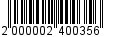 УТВЕРЖДЕНпостановлениемадминистрации от __31.03.2015_ № __1052_Титульный список муниципальных учреждений, подведомственныхКомитету по образованию администрации МО «Всеволожский муниципальный район» Ленинградской областив 2015-2016 учебном году№ п/п№ п/пПолное наименование учрежденияПолное наименование учрежденияСокращенное наименование учрежденияМуниципальные дошкольные образовательные учрежденияМуниципальные дошкольные образовательные учрежденияМуниципальные дошкольные образовательные учрежденияМуниципальные дошкольные образовательные учрежденияМуниципальные дошкольные образовательные учреждения11Муниципальное дошкольное образовательное учреждение «Центр развития ребенка – детский сад № 4» г. ВсеволожскаМуниципальное дошкольное образовательное учреждение «Центр развития ребенка – детский сад № 4» г. ВсеволожскаМДОУ «ЦРР – д./с № 4» г.Всеволожска22Муниципальное дошкольное образовательное бюджетное учреждение «Детский сад комбинированного вида № 6» г.ВсеволожскаМуниципальное дошкольное образовательное бюджетное учреждение «Детский сад комбинированного вида № 6» г.ВсеволожскаМДОБУ «ДСКВ № 6» г.Всеволожска33Муниципальное дошкольное образовательное бюджетное учреждение  «Детский сад комбинированного вида № 10» г.ВсеволожскаМуниципальное дошкольное образовательное бюджетное учреждение  «Детский сад комбинированного вида № 10» г.ВсеволожскаМДОБУ «ДСКВ № 10» 44 Муниципальное дошкольное образовательное учреждение «Детский сад комбинированного вида № 12» п.Романовка  Муниципальное дошкольное образовательное учреждение «Детский сад комбинированного вида № 12» п.Романовка МДОУ «Детский сад комбинированного вида № 12» 55Муниципальное дошкольное образовательное учреждение «Детский сад комбинированного вида № 13» п.ЩегловоМуниципальное дошкольное образовательное учреждение «Детский сад комбинированного вида № 13» п.ЩегловоМДОУ «ДСКВ № 13» п.Щеглово66Муниципальное дошкольное образовательное учреждение  «Морозовский детский сад комбинированного вида» Муниципальное дошкольное образовательное учреждение  «Морозовский детский сад комбинированного вида» МДОУ «МДСКВ»77Муниципальное автономное дошкольное образовательное учреждение «Детский сад комбинированного вида № 28» д.ЛупполовоМуниципальное автономное дошкольное образовательное учреждение «Детский сад комбинированного вида № 28» д.ЛупполовоМАДОУ «ДСКВ № 28» д.Лупполово88Муниципальное автономное дошкольное образовательное учреждение «Детский сад комбинированного вида № 35» 
п.Бугры Муниципальное автономное дошкольное образовательное учреждение «Детский сад комбинированного вида № 35» 
п.Бугры МАДОУ «ДСКВ № 35» п.Бугры99Муниципальное дошкольное образовательное бюджетное учреждение «Кузьмоловский детский сад комбинированного вида»Муниципальное дошкольное образовательное бюджетное учреждение «Кузьмоловский детский сад комбинированного вида»МДОБУ «Кузьмоловский ДСКВ»1010 Муниципальное дошкольное образовательное учреждение «Детский сад комбинированного вида № 59» 
д.Новое Девяткино  Муниципальное дошкольное образовательное учреждение «Детский сад комбинированного вида № 59» 
д.Новое Девяткино МДОУ «ДСКВ № 59» 1111Муниципальное дошкольное образовательное бюджетное учреждение «Детский сад комбинированного вида «Южный» г.ВсеволожскаМуниципальное дошкольное образовательное бюджетное учреждение «Детский сад комбинированного вида «Южный» г.ВсеволожскаМДОБУ «ДСКВ «Южный» г.Всеволожска1212Муниципальное дошкольное  образовательное  бюджетное учреждение «Детский сад комбинированного вида № 61» Медвежий Стан Муниципальное дошкольное  образовательное  бюджетное учреждение «Детский сад комбинированного вида № 61» Медвежий Стан МДОБУ «ДСКВ № 61» Медвежий Стан1313Муниципальное дошкольное образовательное учреждение «Детский сад комбинированного вида № 62» 
д.СтараяМуниципальное дошкольное образовательное учреждение «Детский сад комбинированного вида № 62» 
д.СтараяМДОУ «ДСКВ № 62» д.Старая1414Муниципальное дошкольное образовательное бюджетное учреждение «Васкеловский детский сад комбинированного вида»Муниципальное дошкольное образовательное бюджетное учреждение «Васкеловский детский сад комбинированного вида»МДОБУ «Васкеловский ДСКВ»1515Муниципальное дошкольное образовательное бюджетное учреждение «Сертоловский детский сад комбинированного вида № 1»Муниципальное дошкольное образовательное бюджетное учреждение «Сертоловский детский сад комбинированного вида № 1»МДОБУ «Сертоловский ДСКВ № 1»1616Муниципальное дошкольное образовательное бюджетное учреждение «Сертоловский детский сад комбинированного вида № 2»Муниципальное дошкольное образовательное бюджетное учреждение «Сертоловский детский сад комбинированного вида № 2»МДОБУ «Сертоловский ДСКВ № 2»1717Муниципальное дошкольное образовательное бюджетное учреждение «Агалатовский детский сад комбинированного вида № 1»Муниципальное дошкольное образовательное бюджетное учреждение «Агалатовский детский сад комбинированного вида № 1»МДОБУ «Агалатовский ДСКВ № 1»1818Муниципальное дошкольное образовательное бюджетное учреждение «Чернореченский детский сад комбинированного вида»Муниципальное дошкольное образовательное бюджетное учреждение «Чернореченский детский сад комбинированного вида»МДОБУ «Чернореченский ДСКВ»1919Муниципальное дошкольное образовательное бюджетное учреждение «Ново-Девяткинский ДСКВ №1»Муниципальное дошкольное образовательное бюджетное учреждение «Ново-Девяткинский ДСКВ №1»МДОБУ «Ново- Девяткинский ДСКВ №1»Муниципальные общеобразовательные учрежденияМуниципальные общеобразовательные учрежденияМуниципальные общеобразовательные учрежденияМуниципальные общеобразовательные учрежденияМуниципальные общеобразовательные учреждения201Муниципальное общеобразовательное учреждение «Лицей № 1» г.ВсеволожскаМуниципальное общеобразовательное учреждение «Лицей № 1» г.ВсеволожскаМОУ «Лицей № 1» г.Всеволожска212Муниципальное общеобразовательное учреждение «Гимназия» г.Сертолово Муниципальное общеобразовательное учреждение «Гимназия» г.Сертолово МОУ «Гимназия» г.Сертолово223Муниципальное общеобразовательное учреждение «Средняя общеобразовательная школа с углубленным изучением отдельных предметов № 2» г.Всеволожска Муниципальное общеобразовательное учреждение «Средняя общеобразовательная школа с углубленным изучением отдельных предметов № 2» г.Всеволожска МОУ «СОШ № 2» г.Всеволожска234Муниципальное общеобразовательное учреждение «Средняя общеобразовательная школа с углубленным изучением отдельных предметов № 3» г.Всеволожска Муниципальное общеобразовательное учреждение «Средняя общеобразовательная школа с углубленным изучением отдельных предметов № 3» г.Всеволожска МОУ «СОШ № 3» г.Всеволожска245Муниципальное общеобразовательное учреждение «Средняя общеобразовательная школа № 4» г.Всеволожска  Муниципальное общеобразовательное учреждение «Средняя общеобразовательная школа № 4» г.Всеволожска  МОУ СОШ № .Всеволожска256Муниципальное общеобразовательное учреждение «Средняя общеобразовательная школа № 5» г.Всеволожска Муниципальное общеобразовательное учреждение «Средняя общеобразовательная школа № 5» г.Всеволожска МОУ «СОШ № 5» г.Всеволожска267Муниципальное общеобразовательное бюджетное учреждение «Средняя общеобразовательная школа № 6 
с углубленным изучением отдельных предметов» г.Всеволожска Муниципальное общеобразовательное бюджетное учреждение «Средняя общеобразовательная школа № 6 
с углубленным изучением отдельных предметов» г.Всеволожска МОБУ «СОШ № 6» г.Всеволожска278Муниципальное общеобразовательное учреждение «Средняя общеобразовательная школа «Всеволожский центр образования» Муниципальное общеобразовательное учреждение «Средняя общеобразовательная школа «Всеволожский центр образования» МОУ «Всеволожский ЦО»289Муниципальное общеобразовательное бюджетное учреждение «Агалатовская средняя общеобразовательная школа» Муниципальное общеобразовательное бюджетное учреждение «Агалатовская средняя общеобразовательная школа» МОБУ «Агалатовская СОШ»2910Муниципальное общеобразовательное учреждение «Бугровская средняя общеобразовательная школа» Муниципальное общеобразовательное учреждение «Бугровская средняя общеобразовательная школа» МОУ БСОШ3011Муниципальное общеобразовательное учреждение «Гарболовская средняя общеобразовательная школа»Муниципальное общеобразовательное учреждение «Гарболовская средняя общеобразовательная школа»МОУ «Гарболовская СОШ»3112Муниципальное общеобразовательное учреждение «Ново-Девяткинская средняя общеобразовательная школа № 1»Муниципальное общеобразовательное учреждение «Ново-Девяткинская средняя общеобразовательная школа № 1»МОУ «Ново-Девяткинская СОШ № 1»3213Муниципальное общеобразовательное учреждение «Дубровская средняя общеобразовательная школа» Муниципальное общеобразовательное учреждение «Дубровская средняя общеобразовательная школа» МОУ «ДСОШ»3314Муниципальное общеобразовательное учреждение «Колтушская средняя общеобразовательная школа имени ак.И.П.Павлова» Муниципальное общеобразовательное учреждение «Колтушская средняя общеобразовательная школа имени ак.И.П.Павлова» МОУ «КСОШ»3415Муниципальное общеобразовательное учреждение «Кузьмоловская средняя общеобразовательная школа № 1»Муниципальное общеобразовательное учреждение «Кузьмоловская средняя общеобразовательная школа № 1»МОУ КСОШ № 13516Муниципальное общеобразовательное учреждение «Средняя общеобразовательная школа   «Лесколовский центр образования»Муниципальное общеобразовательное учреждение «Средняя общеобразовательная школа   «Лесколовский центр образования»МОУ «СОШ «ЛЦО»3617Муниципальное общеобразовательное учреждение «Средняя общеобразовательная школа «Лесновский центр образования» Муниципальное общеобразовательное учреждение «Средняя общеобразовательная школа «Лесновский центр образования» МОУ «СОШ «Лесновский ЦО»3718Муниципальное общеобразовательное учреждение «Средняя общеобразовательная школа пос.им.Морозова» Муниципальное общеобразовательное учреждение «Средняя общеобразовательная школа пос.им.Морозова» МОУ «СОШ пос.им.Морозова»3819Муниципальное общеобразовательное учреждение «Разметелевская средняя общеобразовательная школа» Муниципальное общеобразовательное учреждение «Разметелевская средняя общеобразовательная школа» МОУ «Разметелевская СОШ»3920Муниципальное общеобразовательное учреждение «Романовская средняя общеобразовательная школа» Муниципальное общеобразовательное учреждение «Романовская средняя общеобразовательная школа» МОУ «Романовская СОШ»4021Муниципальное общеобразовательное  учреждение «Средняя общеобразовательная школа «Рахьинский центр образования» Муниципальное общеобразовательное  учреждение «Средняя общеобразовательная школа «Рахьинский центр образования» МОУ «СОШ «РЦО»4122Муниципальное общеобразовательное бюджетное учреждение «Сертоловская средняя общеобразовательная школа № 1»Муниципальное общеобразовательное бюджетное учреждение «Сертоловская средняя общеобразовательная школа № 1»МОБУ ССОШ № 14223Муниципальное общеобразовательное учреждение «Сертоловская средняя общеобразовательная школа с углубленным изучением отдельных предметов № 2» Муниципальное общеобразовательное учреждение «Сертоловская средняя общеобразовательная школа с углубленным изучением отдельных предметов № 2» МОУ ССОШ № 24324Муниципальное общеобразовательное учреждение «Средняя общеобразовательная школа «Токсовский центр образования»Муниципальное общеобразовательное учреждение «Средняя общеобразовательная школа «Токсовский центр образования»МОУ «СОШ «ТЦО»4425Муниципальное общеобразовательное учреждение «Щегловская средняя общеобразовательная школа» Муниципальное общеобразовательное учреждение «Щегловская средняя общеобразовательная школа» МОУ «Щегловская СОШ»4526Муниципальное общеобразовательное учреждение «Янинская средняя общеобразовательная школа» Муниципальное общеобразовательное учреждение «Янинская средняя общеобразовательная школа» МОУ «Янинская СОШ»4627Муниципальное общеобразовательное учреждение «Средняя общеобразовательная школа «Свердловский центр образования»Муниципальное общеобразовательное учреждение «Средняя общеобразовательная школа «Свердловский центр образования»МОУ «СОШ «Свердловский ЦО»4728Муниципальное общеобразовательное учреждение «Осельковская основная общеобразовательная школа» Муниципальное общеобразовательное учреждение «Осельковская основная общеобразовательная школа» МОУ «Осельковская ООШ»4829Муниципальное общеобразовательное учреждение «Всеволожская открытая (сменная) общеобразовательная школа № 2»Муниципальное общеобразовательное учреждение «Всеволожская открытая (сменная) общеобразовательная школа № 2»МОУ «ВОСОШ № 2»Муниципальное образовательное учреждение для детей, нуждающихся 
в психолого-педагогической и медико-социальной помощиМуниципальное образовательное учреждение для детей, нуждающихся 
в психолого-педагогической и медико-социальной помощиМуниципальное образовательное учреждение для детей, нуждающихся 
в психолого-педагогической и медико-социальной помощиМуниципальное образовательное учреждение для детей, нуждающихся 
в психолого-педагогической и медико-социальной помощиМуниципальное образовательное учреждение для детей, нуждающихся 
в психолого-педагогической и медико-социальной помощи491Муниципальное образовательное учреждение для детей, нуждающихся 
в психолого-педагогической и медико-социальной помощи «Центр психолого-педагогической реабилитации и коррекции» Всеволожского района МОУ «ЦППРК»МОУ «ЦППРК»Муниципальные образовательные учреждения дополнительного 
образования детейМуниципальные образовательные учреждения дополнительного 
образования детейМуниципальные образовательные учреждения дополнительного 
образования детейМуниципальные образовательные учреждения дополнительного 
образования детейМуниципальные образовательные учреждения дополнительного 
образования детей501Муниципальное образовательное учреждение дополнительного образования «Центр информационных технологий»  МОУ ДО  «ЦИТ»МОУ ДО  «ЦИТ»512Муниципальное образовательное бюджетное учреждение дополнительного образования детей «Дворец детского (юношеского) творчества Всеволожского района»МОБУДОД ДДЮТМОБУДОД ДДЮТ523Муниципальное образовательное бюджетное учреждение дополнительного образования детей «Всеволожская Детско-юношеская спортивная школа»МОБУДОД «Всеволожская ДЮСШ»МОБУДОД «Всеволожская ДЮСШ»534Муниципальное образовательное учреждение дополнительного образования детей детско-юношеская спортивная школа «Норус» города Сертолово МОУДОД ДЮСШ «Норус»МОУДОД ДЮСШ «Норус»545Муниципальное образовательное учреждение дополнительного образования детей «Детско-юношеская спортивная школа «Юниор» МОУДОД ДЮСШ «Юниор»МОУДОД ДЮСШ «Юниор»556Муниципальное образовательное учреждение дополнительного образования детей «Детский оздоровительно-образовательный (профильный) центр «Островки»МОУДОД «ДООЦ «Островки»МОУДОД «ДООЦ «Островки»567Муниципальное образовательное бюджетное учреждение дополнительного образования «Ладожец»МОБУДО «Ладожец»МОБУДО «Ладожец»Муниципальные учрежденияМуниципальные учрежденияМуниципальные учрежденияМуниципальные учрежденияМуниципальные учреждения571Муниципальное учреждение «Всеволожский районный 
методический центр»МУ «ВРМЦ»МУ «ВРМЦ»582Муниципальное учреждение 
«Центр экономики и финансов бюджетных учреждений» МУ «ЦЭФБУ»МУ «ЦЭФБУ»